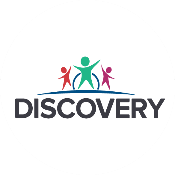 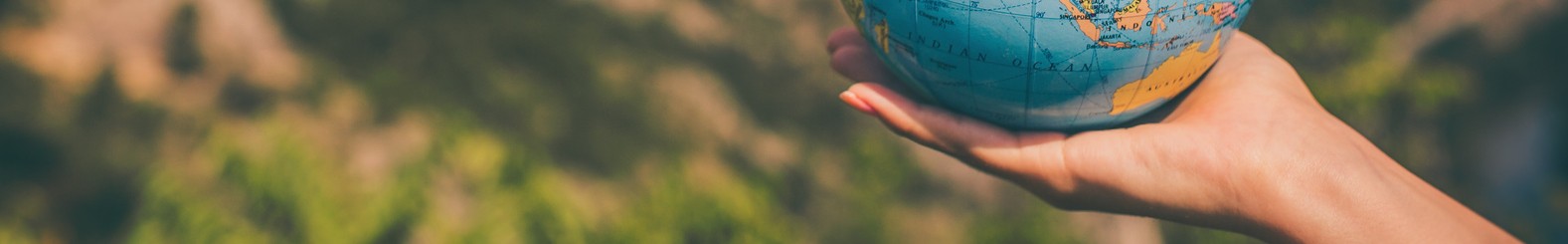 Year 1 Planning OverviewYear 1 Planning OverviewYear 1 Planning OverviewYear 1 Planning OverviewAutumnSpringSpringSummerTopic titleTopic titleThis is me!Secret GardenSecret GardenWhatever the WeatherDrivers (past present future)Drivers (past present future)Past:What was I like as a baby? Where did I live?Present: How have I changed? How has where I live changed?Future:What does my future look like?Past:What were our grandparents’ gardens like? (flowers, veg patch, minibeasts etc)Present: What does my garden look like? What is happening to our wildlife in our garden?Future:How can we make sure that the wildlife in our gardens has a place to live? Past:What were our grandparents’ gardens like? (flowers, veg patch, minibeasts etc)Present: What does my garden look like? What is happening to our wildlife in our garden?Future:How can we make sure that the wildlife in our gardens has a place to live? Past:Why was the weather so important to people in the past?Present: How have the seasons changed in this country?Future:How can we use the weather to help us?Global themes coveredGlobal themes coveredAspiration – What do I want to be when I am older?Being Healthy – How can I take care of my mind and body?Environment – What is your local environment like?Human Rights – Should everyone have the right to a green space?Environment – What is your local environment like?Human Rights – Should everyone have the right to a green space?Technology – wind, sun, water power (overview – recovered later)Equity and Diversity – how can we help people who are affected by the weather?Charity LinkCharity LinkPersonalised by schoolPersonalised by schoolPersonalised by schoolPersonalised by schoolVisit/ experience linked to the topicVisit/ experience linked to the topicE.g Local WalkE.g. Garden CentreBotanical Gardens (Leicester)E.g. Garden CentreBotanical Gardens (Leicester)E.g Green screen for weather reportHookHookPersonalised by schoolPersonalised by schoolPersonalised by schoolPersonalised by schoolOverall outcome for topic (showcase)Overall outcome for topic (showcase)Example- Oracy: present to a friend in their partner school about what they are like, where they live and what they want to be when they are olderExample- Create a small world mini garden for a fairy/ pixie/ gnome with a parentExample- Create a small world mini garden for a fairy/ pixie/ gnome with a parentExample- Use their subject outcomes to play the game ‘Guess the Season’ with their partner classKey Text suggestionsKey Text suggestionsThree Little PigsRapunzelGoldilocks and the Three bearsJolly Postman at ChristmasThere’s a Tiger in my GardenThe Tiny SeedThe Big book of BloomsOliver’s VegetablesThere’s a Tiger in my GardenThe Tiny SeedThe Big book of BloomsOliver’s VegetablesOnce upon a RaindropLittle CloudThe Gingerbread ManEnglish/Phonics examplesEnglish/Phonics examplesRWI phonics Get writing format lessons (not get writing books) Topic application write once per week Colourful Semantics RWI phonics Get writing format lessons (not get writing books) Topic application write once per week Colourful Semantics T4W units Phonics Colourful SemanticsT4W units Phonics Colourful SemanticsPurposes for writingPurposes for writing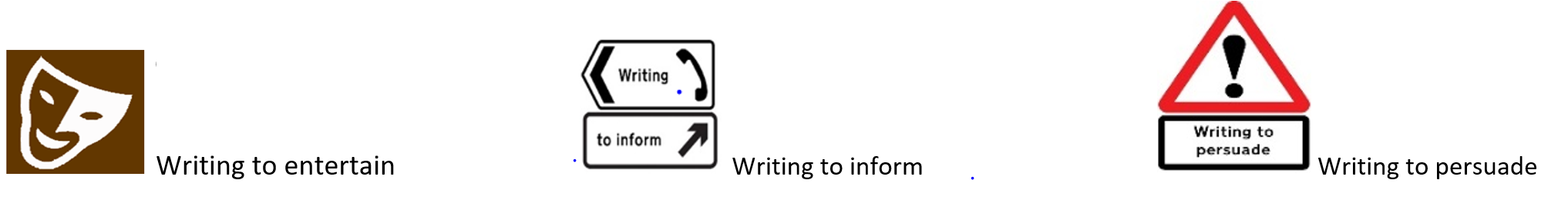 MathematicsMathematics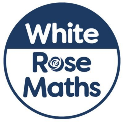 Focus SubjectsBlock 1HistoryNational Curriculum ObjectivesPupils should be taught to:Pupils should develop an awareness of the past, using common words and phrases relating to the passing of time. They should use a wide vocabulary of everyday historical termsThey should know where the people and events they study fit within a chronological framework and identify similarities and differences between ways of life in different periodsPupils should be taught about: changes within living memory. Where appropriate, these should be used to reveal aspects of change in national life  events beyond living memory that are significant nationally or globallyScience AnimalsNational Curriculum ObjectivesPupils should be taught to:identify and name a variety of common animals including fish, amphibians, reptiles, birds and mammals identify and name a variety of common animals that are carnivores, herbivores and omnivoresdescribe and compare the structure of a variety of common animals (fish, amphibians, reptiles, birds and mammals, including pets)  Science AnimalsNational Curriculum ObjectivesPupils should be taught to:identify and name a variety of common animals including fish, amphibians, reptiles, birds and mammals identify and name a variety of common animals that are carnivores, herbivores and omnivoresdescribe and compare the structure of a variety of common animals (fish, amphibians, reptiles, birds and mammals, including pets)  GeographyNational Curriculum ObjectivesPupils should be taught:Locational knowledge name, locate and identify characteristics of the four countries and capital cities of the United Kingdom and its surrounding seas Human and physical geography identify seasonal and daily weather patterns in the United Kingdom and the location of hot and cold areas of the world in relation to the Equator and the North and South PolesGeographical skills and fieldwork use world maps, atlases and globes to identify the United Kingdom and its countriesuse simple compass directions (North, South, East and West) and locational and directional language [for example, near and far; left and right], to describe the location of features and routes on a map Focus SubjectsBlock 1Granular Knowledge I know words like: old, new and a long time agoI can use words and phrases like: old, new and a long time ago I can recognise that some objects belonged to the past I can spot old and new things in a picture I can find out things about the past by talking to an older personI can ask and answer questions about old and new objects I can explain what an object from the past might have been used for I can explain how I have changed since I was born I can give examples of things that were different when my grandparents were children I can explain how some people have helped us to have better livesI know some of the national changes that have taken place in my lifetime – (locally)I can talk about events that have taken place in my lifetime (locally)Granular Knowledge I can name a variety of animals including fish, amphibians, reptiles birds and mammals I know that a trout is an example of a fish; a frog is an example of an amphibian; a lizard is an example of a reptile; a robin is an example of a bird; a rabbit and a human are examples of a mammal and explore further examples of each animal typeI can identify and name a variety of common animals that are carnivores, herbivores and omnivores I can classify animals by what they eat (carnivore, herbivore and omnivore) I know that herbivorous animals eat plants; carnivorous animals eat other animals; omnivorous animals eat both animals and plantsI know that a cat is an example of a carnivore; that a rabbit is an example of a herbivore; know that many humans are examples of omnivores (though not vegetarians)I can name and compare the bodies of different animals   I know that reptiles are different to other animals in that they breathe air and have scaly skin. I know that birds are different to other animals in that they have feathers and wingsI know that mammals are different to other animals in that they have fur/hair and they feed milk to their youngI know that fish, amphibians, reptiles, birds and mammals are similar in that they have internal skeletons and organs; these are known as vertebrates, which means they are animals that have a backboneI know that fish are different to other animals in having gills so that they can breathe underwater and scaly skinI know that amphibians are different to other animals in that they begin their lives with gills but then develop lungs and breathe on landI can sort animals into categories (including fish, amphibians, reptiles, birds and mammals)I know that communicator scientists help the world to understand about scienceI know that David Attenborough is a famous communicator scientist who has created and presented some of the most famous television programmes ever made about plants and animalsGranular Knowledge I can name a variety of animals including fish, amphibians, reptiles birds and mammals I know that a trout is an example of a fish; a frog is an example of an amphibian; a lizard is an example of a reptile; a robin is an example of a bird; a rabbit and a human are examples of a mammal and explore further examples of each animal typeI can identify and name a variety of common animals that are carnivores, herbivores and omnivores I can classify animals by what they eat (carnivore, herbivore and omnivore) I know that herbivorous animals eat plants; carnivorous animals eat other animals; omnivorous animals eat both animals and plantsI know that a cat is an example of a carnivore; that a rabbit is an example of a herbivore; know that many humans are examples of omnivores (though not vegetarians)I can name and compare the bodies of different animals   I know that reptiles are different to other animals in that they breathe air and have scaly skin. I know that birds are different to other animals in that they have feathers and wingsI know that mammals are different to other animals in that they have fur/hair and they feed milk to their youngI know that fish, amphibians, reptiles, birds and mammals are similar in that they have internal skeletons and organs; these are known as vertebrates, which means they are animals that have a backboneI know that fish are different to other animals in having gills so that they can breathe underwater and scaly skinI know that amphibians are different to other animals in that they begin their lives with gills but then develop lungs and breathe on landI can sort animals into categories (including fish, amphibians, reptiles, birds and mammals)I know that communicator scientists help the world to understand about scienceI know that David Attenborough is a famous communicator scientist who has created and presented some of the most famous television programmes ever made about plants and animalsGranular Knowledge I know that I live in the United Kingdom I can name the four countries in the United Kingdom and locate them on a map I can name the capital cities of England, Wales, Scotland and Ireland I can find where I live on a map of the United KingdomI know that there are different types of weather and that it changesI can keep a weather chart and answer questions about the weather I can explain some of the main things that are in hot and cold places I can explain the clothes that I would wear in hot and cold places I can explain how the weather changes throughout the year and name the seasonsI know the compass directions of North, South, West and EastI can use locational and directional language such as near, far, left and right to describe the location of features and routes on a mapI can identify seasonal weather patterns in the UKI can name the seasonsFocus SubjectsBlock 1Greater DepthCan they ask relevant questions using a range of historical sources provided? Can they state appropriate reasons why an event occurred in the past and its impact on their lives?Greater DepthI can say why certain animals have certain characteristics  I can name a range of wild animalsI can convince someone that the following statement “only birds lay eggs” is false using scientific examplesGreater DepthI can say why certain animals have certain characteristics  I can name a range of wild animalsI can convince someone that the following statement “only birds lay eggs” is false using scientific examplesGreater DepthI can ask relevant geographical questions using a range of sources provided I can show empathy towards a geographical event or issue and explain the impact on people or placeFocus SubjectsSubject outcome 1Personalised by schoolExample- Children can sort from a range of objects and create a timeline to show their understanding of old and newPersonalised by schoolExample- Create a poster/ double page spread for a class book native to UK (fish, bird, reptilian or mammal)Personalised by schoolExample- Create a poster/ double page spread for a class book native to UK (fish, bird, reptilian or mammal)Personalised by schoolExample- I can track the weather over a week and produce a weatherman-style video to show what the weather is like across the UKFocus SubjectsBlock 2GeographyNational Curriculum ObjectivesPupils should be taught to:use basic geographical vocabulary to refer to: key human features, including: city, town, village, factory, farm, house, office, port, harbour and shop Geographical skills and fieldwork use simple fieldwork and observational skills to study the geography of their school and its grounds and the key human and physical features of its surrounding environment.Science – PlantsNational Curriculum ObjectivesPupils should be taught to:identify and name a variety of common wild and garden plants, including deciduous and evergreen trees identify and describe the basic structure of a variety of common flowering plants, including trees.Science – PlantsNational Curriculum ObjectivesPupils should be taught to:identify and name a variety of common wild and garden plants, including deciduous and evergreen trees identify and describe the basic structure of a variety of common flowering plants, including trees.Science - Physics Seasonal ChangesNational Curriculum ObjectivesPupils should be taught to: observe changes across the four seasons observe and describe weather associated with the seasons and how day length varies.Focus SubjectsBlock 2Granular Knowledge:I can know where I live and tell someone my addressI can make observations about my environmentI can observe the human and physical features of our local area I can use fieldwork and observational skills to study the local areaI can use geographical vocabulary when referring to human features and describing places, such as city, town, village, factory, farm, house, office, port, harbour and shopI can make observations about my environmentGranular Knowledge I can name a variety of common wild and garden plants – know a rose bush, a sunflower and a dandelion by sight I know an oak tree, a birch tree and a horse chestnut tree by sightI know that evergreen trees maintain their leaves throughout the year and that deciduous trees shed their leaves in autumnI know that flowering plants consist of roots, stem, leaves and flowers and that a tree’s stem is called a trunkI can name the petals, stem, leaf and root of a plant  I can name the roots, trunk, branches and leaves of a treeGranular Knowledge I can name a variety of common wild and garden plants – know a rose bush, a sunflower and a dandelion by sight I know an oak tree, a birch tree and a horse chestnut tree by sightI know that evergreen trees maintain their leaves throughout the year and that deciduous trees shed their leaves in autumnI know that flowering plants consist of roots, stem, leaves and flowers and that a tree’s stem is called a trunkI can name the petals, stem, leaf and root of a plant  I can name the roots, trunk, branches and leaves of a treeGranular Knowledge I know what the weather isI can suggest the type of weather in each seasonI can name the seasons I can observe and comment on changes in the seasonsI know that weather changes through the year, getting hotter in the summer and colder in the winterI know that the four seasons are spring, summer, autumn and winter and know the order of the cycleI know that the winter is likely to bring ice on the ground when water freezes due to the cold Focus SubjectsBlock 2Greater DepthI can make connections between changes over time to consider what our local environment might be like in 10 years timeGreater DepthI can begin to classify animals according to a number of given criteria  I can begin to describe what each part of a plant does (e g  roots, stem, leaves, petals, pollen) on a range of plants   I can point out differences between living things and non-living things  Greater DepthI can begin to classify animals according to a number of given criteria  I can begin to describe what each part of a plant does (e g  roots, stem, leaves, petals, pollen) on a range of plants   I can point out differences between living things and non-living things  Greater DepthI can observe and describe how day length varies I can observe four seasons  I can name the four seasons in order  I can observe and describe weather associated with the seasons I know that the Earth orbits the Sun with one orbit constituting a year of roughly  365 daysFocus SubjectsSubject outcome 2Personalised by schoolExample- Create the front of a postcard that accurately represents the village that they live in ready for school to usePersonalised by schoolExample- Create a diagram with real parts of flowers to accurately represent a flower: petal, stem, root, leaf and photograph itPersonalised by schoolExample- Create a diagram with real parts of flowers to accurately represent a flower: petal, stem, root, leaf and photograph itPersonalised by schoolExample- Oracy- use weather symbols to describe the weather in parts of the UK (as a weatherman)Focus SubjectsBlock 3Science (Humans)National Curriculum ObjectivesPupils should be taught to:identify, name, draw and label the basic parts of the human body and say which part of the body is associated with each sense. PSHE UnitHow do we keep safe? Keeping safe in familiar and unfamiliar situations; household products (including medicines) can be harmful; secrets and surprises; appropriate/inappropriate touch; who helps keep us safe; asking for helpR13. to recognise that some things are private and the importance of respecting privacy; that parts of their body covered by underwear are privateR14. that sometimes people may behave differently online, including by pretending to be someone they are not R15. how to respond safely to adults they don’t know R16. about how to respond if physical contact makes them feel uncomfortable or unsafe R17. about knowing there are situations when they should ask for permission and also when their permission should be sought R18. about the importance of not keeping adults’ secrets (only happy surprises that others will find out about eventually)R19. basic techniques for resisting pressure to do something they don’t want to do and which may make them unsafe R20. what to do if they feel unsafe or worried for themselves or others; who to ask for help and vocabulary to use when asking for help; importance of keeping trying until they are heard PSHE UnitHow do we keep safe? Keeping safe in familiar and unfamiliar situations; household products (including medicines) can be harmful; secrets and surprises; appropriate/inappropriate touch; who helps keep us safe; asking for helpR13. to recognise that some things are private and the importance of respecting privacy; that parts of their body covered by underwear are privateR14. that sometimes people may behave differently online, including by pretending to be someone they are not R15. how to respond safely to adults they don’t know R16. about how to respond if physical contact makes them feel uncomfortable or unsafe R17. about knowing there are situations when they should ask for permission and also when their permission should be sought R18. about the importance of not keeping adults’ secrets (only happy surprises that others will find out about eventually)R19. basic techniques for resisting pressure to do something they don’t want to do and which may make them unsafe R20. what to do if they feel unsafe or worried for themselves or others; who to ask for help and vocabulary to use when asking for help; importance of keeping trying until they are heardPSHE UnitWhat can we do with money? Where money comes from; spending; saving; keeping money safeL10. what money is; forms that money comes in; that money comes from different sources L11. that people make different choices about how to save and spend money L12. about the difference between needs and wants; that sometimes people may not always be able to have the things they want L13. that money needs to be looked after; different ways of doing thisWhat makes us special? Respecting similarities and differences between people; special people; that everyone is unique; but that everyH21. to recognise what makes them special H22. to recognise the ways in which we are all unique H23. to identify what they are good at, what they like and dislike H24. how to manage when finding things difficultH26. about growing and changing from young to old and how people’s needs change H27. about preparing to move to a new class/year groupFocus SubjectsBlock 3Granular Knowledge I can name the parts of the human body that I can see I know that feet, legs, arms, hands, torso, head, skin, ears, eyes, nose, mouth and tongue are parts of the body and identify themI can discuss what I can see, touch, smell, hear or taste I know that eyes are associated with sight, ears with sound, nose with smell, tongue with taste and skin with touchI can sort living and non-living things I know that Ibn Sina (known also as Avicenna) was a scientific genius during early Islamic civilisationI know that he wrote books about medicine and healing peopleI know that he helped guide the modern world towards the idea of using evidence in medicineI know that he also made major contributions to other areas of science, mathematics and philosophy PSHE UnitHow do we keep safe? Keeping safe in familiar and unfamiliar situations; household products (including medicines) can be harmful; secrets and surprises; appropriate/inappropriate touch; who helps keep us safe; asking for helpR13. to recognise that some things are private and the importance of respecting privacy; that parts of their body covered by underwear are privateR14. that sometimes people may behave differently online, including by pretending to be someone they are not R15. how to respond safely to adults they don’t know R16. about how to respond if physical contact makes them feel uncomfortable or unsafe R17. about knowing there are situations when they should ask for permission and also when their permission should be sought R18. about the importance of not keeping adults’ secrets (only happy surprises that others will find out about eventually)R19. basic techniques for resisting pressure to do something they don’t want to do and which may make them unsafe R20. what to do if they feel unsafe or worried for themselves or others; who to ask for help and vocabulary to use when asking for help; importance of keeping trying until they are heard PSHE UnitHow do we keep safe? Keeping safe in familiar and unfamiliar situations; household products (including medicines) can be harmful; secrets and surprises; appropriate/inappropriate touch; who helps keep us safe; asking for helpR13. to recognise that some things are private and the importance of respecting privacy; that parts of their body covered by underwear are privateR14. that sometimes people may behave differently online, including by pretending to be someone they are not R15. how to respond safely to adults they don’t know R16. about how to respond if physical contact makes them feel uncomfortable or unsafe R17. about knowing there are situations when they should ask for permission and also when their permission should be sought R18. about the importance of not keeping adults’ secrets (only happy surprises that others will find out about eventually)R19. basic techniques for resisting pressure to do something they don’t want to do and which may make them unsafe R20. what to do if they feel unsafe or worried for themselves or others; who to ask for help and vocabulary to use when asking for help; importance of keeping trying until they are heardPSHE UnitWhat can we do with money? Where money comes from; spending; saving; keeping money safeL10. what money is; forms that money comes in; that money comes from different sources L11. that people make different choices about how to save and spend money L12. about the difference between needs and wants; that sometimes people may not always be able to have the things they want L13. that money needs to be looked after; different ways of doing thisWhat makes us special? Respecting similarities and differences between people; special people; that everyone is unique; but that everyH21. to recognise what makes them special H22. to recognise the ways in which we are all unique H23. to identify what they are good at, what they like and dislike H24. how to manage when finding things difficultH26. about growing and changing from young to old and how people’s needs change H27. about preparing to move to a new class/year groupFocus SubjectsBlock 3Greater DepthI can name some parts of the human body that cannot be seen I can think about what would happen is I lost one of my sensesI can think about how modern medicine has helped us  - Covid Vaccine PSHE UnitHow do we keep safe? Keeping safe in familiar and unfamiliar situations; household products (including medicines) can be harmful; secrets and surprises; appropriate/inappropriate touch; who helps keep us safe; asking for helpR13. to recognise that some things are private and the importance of respecting privacy; that parts of their body covered by underwear are privateR14. that sometimes people may behave differently online, including by pretending to be someone they are not R15. how to respond safely to adults they don’t know R16. about how to respond if physical contact makes them feel uncomfortable or unsafe R17. about knowing there are situations when they should ask for permission and also when their permission should be sought R18. about the importance of not keeping adults’ secrets (only happy surprises that others will find out about eventually)R19. basic techniques for resisting pressure to do something they don’t want to do and which may make them unsafe R20. what to do if they feel unsafe or worried for themselves or others; who to ask for help and vocabulary to use when asking for help; importance of keeping trying until they are heard PSHE UnitHow do we keep safe? Keeping safe in familiar and unfamiliar situations; household products (including medicines) can be harmful; secrets and surprises; appropriate/inappropriate touch; who helps keep us safe; asking for helpR13. to recognise that some things are private and the importance of respecting privacy; that parts of their body covered by underwear are privateR14. that sometimes people may behave differently online, including by pretending to be someone they are not R15. how to respond safely to adults they don’t know R16. about how to respond if physical contact makes them feel uncomfortable or unsafe R17. about knowing there are situations when they should ask for permission and also when their permission should be sought R18. about the importance of not keeping adults’ secrets (only happy surprises that others will find out about eventually)R19. basic techniques for resisting pressure to do something they don’t want to do and which may make them unsafe R20. what to do if they feel unsafe or worried for themselves or others; who to ask for help and vocabulary to use when asking for help; importance of keeping trying until they are heardPSHE UnitWhat can we do with money? Where money comes from; spending; saving; keeping money safeL10. what money is; forms that money comes in; that money comes from different sources L11. that people make different choices about how to save and spend money L12. about the difference between needs and wants; that sometimes people may not always be able to have the things they want L13. that money needs to be looked after; different ways of doing thisWhat makes us special? Respecting similarities and differences between people; special people; that everyone is unique; but that everyH21. to recognise what makes them special H22. to recognise the ways in which we are all unique H23. to identify what they are good at, what they like and dislike H24. how to manage when finding things difficultH26. about growing and changing from young to old and how people’s needs change H27. about preparing to move to a new class/year groupFocus SubjectsSubject outcome 3Personalised by schoolExample - To create human body using pipe cleaners and craft itemsFocus SubjectsBlock 4MusicNational Curriculum ObjectivesPupils should be taught to:use their voices expressively and creatively by singing songs and speaking chants and rhymes play tuned and untuned instruments musically  Science – Everyday MaterialsNational Curriculum ObjectivesPupils should be taught to:distinguish between an object and the material from which it is made identify and name a variety of everyday materials, including wood, plastic, glass, metal, water, and rock describe the simple physical properties of a variety of everyday materials compare and group together a variety of everyday materials on the basis of their simple physical properties.Science – Everyday MaterialsNational Curriculum ObjectivesPupils should be taught to:distinguish between an object and the material from which it is made identify and name a variety of everyday materials, including wood, plastic, glass, metal, water, and rock describe the simple physical properties of a variety of everyday materials compare and group together a variety of everyday materials on the basis of their simple physical properties.MusicNational Curriculum ObjectivesPupils should be taught to:listen with concentration and understanding to a range of high-quality live and recorded music Focus SubjectsBlock 4Granular Knowledge I can use my voice to speak, sing and chant I can make a sequence of sounds I can use instruments to perform I can clap short rhythmic patterns I can make different sounds with my voice I can repeat short rhythmic and melodic patterns I can follow instructions about when to play and singGranular Knowledge I know what a material is I know that materials can be hard, soft, strong, weak, absorbent, heavy, light, solid and runny, smooth and rough; these descriptions denote the properties of a materialI can describe the properties of everyday materials I can name wood, plastic, glass, metal, water and rock I can explain the materials that an object is made from I can group objects based on the materials they are made fromI know that science is a way to understand our world by carefully thinking about it and testing our guesses with observations and experiments (retrieval)I know that an object is made from/of a material and know some examples of materials in the real worldI can distinguish between materials made of wood, plastic, glass, metal, water, rock from my observationsGranular Knowledge I know what a material is I know that materials can be hard, soft, strong, weak, absorbent, heavy, light, solid and runny, smooth and rough; these descriptions denote the properties of a materialI can describe the properties of everyday materials I can name wood, plastic, glass, metal, water and rock I can explain the materials that an object is made from I can group objects based on the materials they are made fromI know that science is a way to understand our world by carefully thinking about it and testing our guesses with observations and experiments (retrieval)I know that an object is made from/of a material and know some examples of materials in the real worldI can distinguish between materials made of wood, plastic, glass, metal, water, rock from my observationsGranular Knowledge I can make a sequence of soundsI can use instruments to performI can make different sounds with instruments I can respond to different moods in music I can say whether I like or dislike a piece of musicI can choose sounds to represent different things Focus SubjectsBlock 4Greater DepthI can perform a rhythm to a steady pulseGreater DepthI can distinguish between an object and the material from which it is made   I can describe materials using my senses, using specific scientific words   I can explain why a material might be useful for a specific job   I can name some different everyday materials  e g  wood, plastic, metal, water and rock I can sort materials into groups by a given criteria   I can explain how solid shapes can be changed by squashing, bending, twisting and stretching   I know that matter (stuff) is made from tiny building blocks  Greater DepthI can distinguish between an object and the material from which it is made   I can describe materials using my senses, using specific scientific words   I can explain why a material might be useful for a specific job   I can name some different everyday materials  e g  wood, plastic, metal, water and rock I can sort materials into groups by a given criteria   I can explain how solid shapes can be changed by squashing, bending, twisting and stretching   I know that matter (stuff) is made from tiny building blocks  Greater DepthI can identify texture - listening for whether there is more than one sound at the same time  I can identify musical structure in a piece of music (verse, chorus etc)  I can give a reason for choosing an instrument  Focus SubjectsSubject outcome 4Personalised by schoolExample- create body percussion rhythm for partner to copyPersonalised by schoolExample - Use their knowledge from sorting materials to decide which would be the most suitable protection for an egg.Personalised by schoolExample - Use their knowledge from sorting materials to decide which would be the most suitable protection for an egg.Personalised by schoolExample- after listening to Vivaldi’s 4 Seasons, recreate their own ‘4 seasons piece’ with percussion instrumentsBlock 5PSHE Unit                           Zones of regulationUnderstanding different emotions Using a range of strategies to regulate emotionsHow do we decide how to behave?Class rules; respecting others’ needs; behaviour; listening; feelings and bodies can be hurtR1. about the roles different people (e.g. acquaintances, friends and relatives) play in our lives R2. to identify the people who love and care for them and what they do to help them feel cared for R3. about different types of families including those that may be different to their own R4. to identify common features of family life R5. that it is important to tell someone (such as their teacher) if something about their family makes them unhappy or worried R6. about how people make friends and what makes a good friendship R7. about how to recognise when they or someone else feels lonely and what to doR8. simple strategies to resolve arguments between friends positively R9. how to ask for help if a friendship is making them feel unhappy L1. about what rules are, why they are needed, and why different rules are needed for different situations L2. how people and other living things have different needs; about the responsibilities of caring for them L3. about things they can do to help look after their environmentProject: What should we plant in the school grounds to make it better?Consolation of key skills: Project: What should we plant in the school grounds to make it better?Consolation of key skills: Project: How can we use the weather to help us?Consolation of key skills: Subject outcome 5Personalised by schoolExample- create body percussion rhythm for a partner to copyPersonalised by schoolExample - What should we plant in the school grounds to make it better?Personalised by schoolExample - What should we plant in the school grounds to make it better?Personalised by schoolExample - How can we use the weather to help us?RE RE Who is a Christian and what do they believe? How and why do we celebrate special and sacred times? (Id ul fitr)How and why do we celebrate special and sacred times? (Id ul fitr)How should we care for others and the world, and why does it matter? (love—marriage)ART Unit (covered by expert teacher)ART Unit (covered by expert teacher)National Curriculum Objectivesto use a range of materials creatively to design and make productsto use drawing, painting and sculpture to develop and share their ideas, experiences and imaginationto develop a wide range of art and design techniques in using colour, pattern, texture, line, shape, form and spaceabout the work of a range of artists, craft makers and designers, describing the differences and similarities between different practices and disciplines, and making links to their own work.National Curriculum Objectivesto use a range of materials creatively to design and make productsto use drawing, painting and sculpture to develop and share their ideas, experiences and imaginationto develop a wide range of art and design techniques in using colour, pattern, texture, line, shape, form and spaceabout the work of a range of artists, craft makers and designers, describing the differences and similarities between different practices and disciplines, and making links to their own work.National Curriculum Objectivesto use a range of materials creatively to design and make productsto use drawing, painting and sculpture to develop and share their ideas, experiences and imaginationto develop a wide range of art and design techniques in using colour, pattern, texture, line, shape, form and spaceabout the work of a range of artists, craft makers and designers, describing the differences and similarities between different practices and disciplines, and making links to their own work.National Curriculum Objectivesto use a range of materials creatively to design and make productsto use drawing, painting and sculpture to develop and share their ideas, experiences and imaginationto develop a wide range of art and design techniques in using colour, pattern, texture, line, shape, form and spaceabout the work of a range of artists, craft makers and designers, describing the differences and similarities between different practices and disciplines, and making links to their own work.ART Unit (covered by expert teacher)ART Unit (covered by expert teacher)Granular KnowledgeKnow and understand the terms portrait and self-portraitHave knowledge of the style of famous portrait artists in particular Pablo Picasso and Julian Opie and create self-portraits inspired by themKnow how to create tints, tones and shades to use for skinKnow how to draw a portrait/self-portrait with knowledge of facial proportionsDraw carefully through observation, observing details and representing them in their artworkCreate their own self-portraits in different stylesGranular KnowledgeDescribe what they see and give a justified opinion on the work of an artistHave knowledge of the style of the artist Claude Monet and know some facts about his lifeLearn some oil pastel techniques such as blending, smudging, stippling (one of Monet’s preferred mark making tools)Know the names of both primary and secondary colours Know which primary colours mix to make each secondary colourKnow how to combine different media to create a finished piece Granular KnowledgeDescribe what they see and give a justified opinion on the work of an artistHave knowledge of the style of the artist Claude Monet and know some facts about his lifeLearn some oil pastel techniques such as blending, smudging, stippling (one of Monet’s preferred mark making tools)Know the names of both primary and secondary colours Know which primary colours mix to make each secondary colourKnow how to combine different media to create a finished piece Granular KnowledgeDraw straight and curved lines with controlDiscuss and use warm and cool coloursUse wax crayons and wax candles as drawing tools Understand the process of wax resist paintingExplore the use of watercolours (liquid or tablet)Begin to understand perspective when drawingI can describe what I can see and give an opinion about the work of an artist ART Unit (covered by expert teacher)ART Unit (covered by expert teacher)Greater DepthI can make links between my own artwork and other artists  I can evaluate my own and others’ artwork and make suggestions for improvement  I can comment how an artist/designer has used colour, pattern and shape  I can plan my art using a range of techniques e g  sketches, discussionGreater DepthI can make links between my own artwork and other artists  I can evaluate my own and others’ artwork and make suggestions for improvement  I can comment how an artist/designer has used colour, pattern and shape  I can plan my art using a range of techniques e g  sketches, discussionGreater DepthI can make links between my own artwork and other artists  I can evaluate my own and others’ artwork and make suggestions for improvement  I can comment how an artist/designer has used colour, pattern and shape  I can plan my art using a range of techniques e g  sketches, discussionGreater DepthI can make links between my own artwork and other artists  I can evaluate my own and others’ artwork and make suggestions for improvement  I can comment how an artist/designer has used colour, pattern and shape  I can plan my art using a range of techniques e g  sketches, discussionArt Project outcomesArt Project outcomesThis is me! Art ProjectAn art learning journey in sketchbooks demonstrating research and experimentation.A pencil self-portrait using accurate facial proportionsA painted self-portrait using self-mixed skin tonesSelf-portraits in the styles of Pablo Picasso and Julian OpieBodies and Bones Art ProjectAn art learning journey in sketchbooks demonstrating research and experimentation.A pencil skull sketch drawn from observationA mixed media skull using printing ink and rollers, charcoal, chalk and coffee as paintA large scale skeleton study using oil pastel and paintKnowledge of the anatomical drawings of Leonardo Da VinciMonet’s Secret GardenAn art learning journey in sketchbooks demonstrating research and experimentation.Conversations with teachers and peers about Monet’s bridge paintingA finger paint colour mixing representation of Monet’s flower gardenA mixed media piece of artwork inspired by Bridge over a Pond of Water Lillies – tissue paper collage and oil pastelKnowledge of the life and works of Claude MonetPaper Craft- Art ProjectAn art learning journey in sketchbooks demonstrating research and experimentation.A experimental artwork showing exploration of paper manipulationKnowledge of some paper sculpture artwork and artistsA vase of flowers artwork using collage, paint and paper folding techniquesMonet’s Secret GardenAn art learning journey in sketchbooks demonstrating research and experimentation.Conversations with teachers and peers about Monet’s bridge paintingA finger paint colour mixing representation of Monet’s flower gardenA mixed media piece of artwork inspired by Bridge over a Pond of Water Lillies – tissue paper collage and oil pastelKnowledge of the life and works of Claude MonetPaper Craft- Art ProjectAn art learning journey in sketchbooks demonstrating research and experimentation.A experimental artwork showing exploration of paper manipulationKnowledge of some paper sculpture artwork and artistsA vase of flowers artwork using collage, paint and paper folding techniquesRaindrops and Rainbows- Art ProjectAn art learning journey in sketchbooks demonstrating research and experimentation.A clear understanding of mixing primary colours to create secondary colours (rainbow)A wax resist artwork using wax crayons and liquid watercoloursA warm and cool colours paintings of umbrellaColour Theory- It’s all yellow!An art learning journey in sketchbooks demonstrating research and experimentation.A yellow colour collectionAn abstract yellow composition inspired by Patrick Heron’s ‘Yellow Painting’Exploration of rubbing with a yellow crayon to imply texture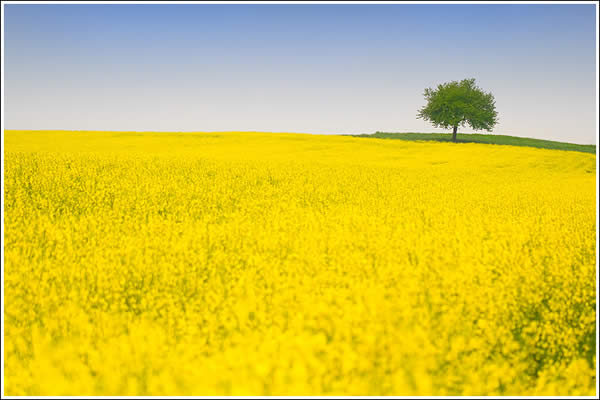 Knowledge of the colour yellow and its relationship with other coloursComputing (covered by expert teacher)Computing (covered by expert teacher)Computing Systems and Networks – Technology Around Us - Unit 1 Year 1Pupils should be taught to use technology safely and respectfully, keeping personal information private; identify where to go for help and support when they have concerns about content or contact on the internet or their online technologies.Creating Media – Digital Painting – Unit 2 Year 1Pupils should be taught to use technology purposefully to create, organise and manipulate digital contentPupils should be taught to use technology purposefully to store and retrieve digital content and to recognise common uses of information technology beyond school.Creating Media – Digital Writing – Unit 3 Year 1Pupils should be taught to use technology purposefully to create, organise and manipulate digital contentPupils should be taught to use technology purposefully to store and retrieve digital content and to recognise common uses of information technology beyond school.Data and Information – Grouping Data -  Unit 4 Year 1Pupils should be taught to use technology purposefully to store and retrieve digital content and to recognise common uses of information technology beyond school.Creating Media – Digital Writing – Unit 3 Year 1Pupils should be taught to use technology purposefully to create, organise and manipulate digital contentPupils should be taught to use technology purposefully to store and retrieve digital content and to recognise common uses of information technology beyond school.Data and Information – Grouping Data -  Unit 4 Year 1Pupils should be taught to use technology purposefully to store and retrieve digital content and to recognise common uses of information technology beyond school.Programming A – Moving a Robot – Unit 5 Year 1Pupils should be taught to understand what algorithms are; how they are implemented as programs on digital devices; and that programs execute by following precise and unambiguous instructions. Create and debug simple programs. Use logical reasoning to predict the behaviour of simple programsProgramming B – Programming Animations Unit 6 Year 1 Pupils should be taught to understand what algorithms are; how they are implemented as programs on digital devices; and that programs execute by following precise and unambiguous instructions. Create and debug simple programs. Use logical reasoning to predict the behaviour of simple programsComputing OutcomesComputing OutcomesComputing Systems and Networks – Technology Around Us - Unit 1 Year 1Developing keyboard and mouse skillsconsider how to use technology responsibly.Creating Media – Digital Painting – Unit 2 Year 1Create their own digital paintings, while gaining inspiration from a range of artists’ work. Creating Media – Digital Writing – Unit 3 Year 1Use a computer to create and manipulate textData and Information – Grouping Data -  Unit 4 Year 1demonstrate how computers are able to group and present dataCreating Media – Digital Writing – Unit 3 Year 1Use a computer to create and manipulate textData and Information – Grouping Data -  Unit 4 Year 1demonstrate how computers are able to group and present dataProgramming A – Moving a Robot – Unit 5 Year 1Use the early stages of program design through algorithms.Programming B – Programming Animations Unit 6 Year 1 Use the early stages of program design through the introduction of algorithms.